Акция  «Голубь мира», посвященная празднованию 70-летия Победы в Великой Отечественной войне,  прошла в МБОУ СОШ №18 г.Твери.В конкурсе приняли участие учащиеся 3-б, 4-б, 4-в классов с классными руководителями Соловьёвой В.А., Козловой О.А., Ильиной –Грачёвой Н.В.В ходе акции были организованы беседы и прослушивание песен военных лет. Акция завершилась массовым запуском воздушных голубей.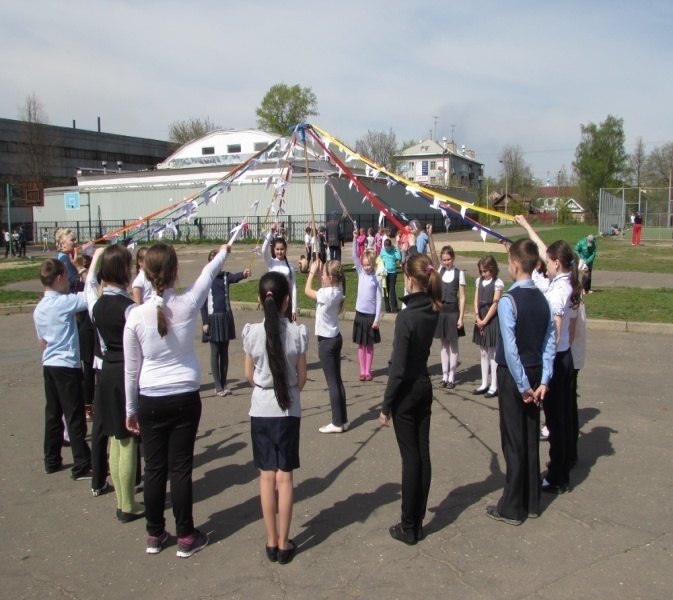 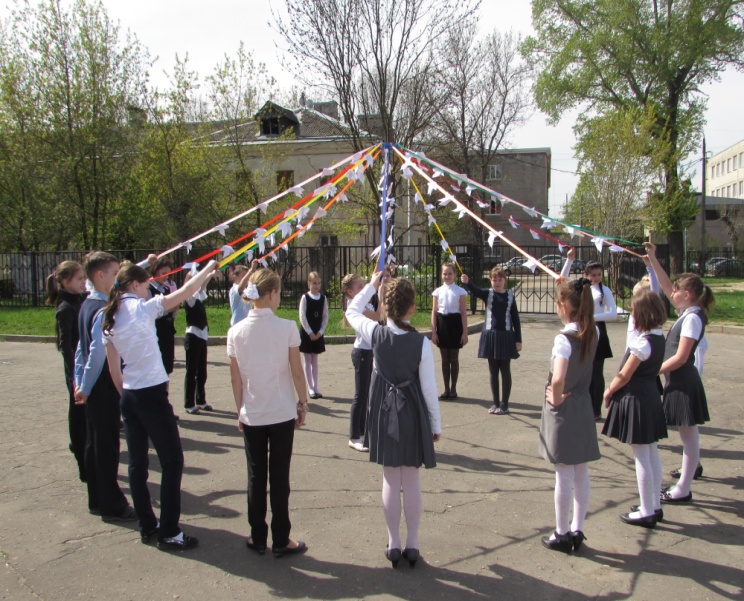 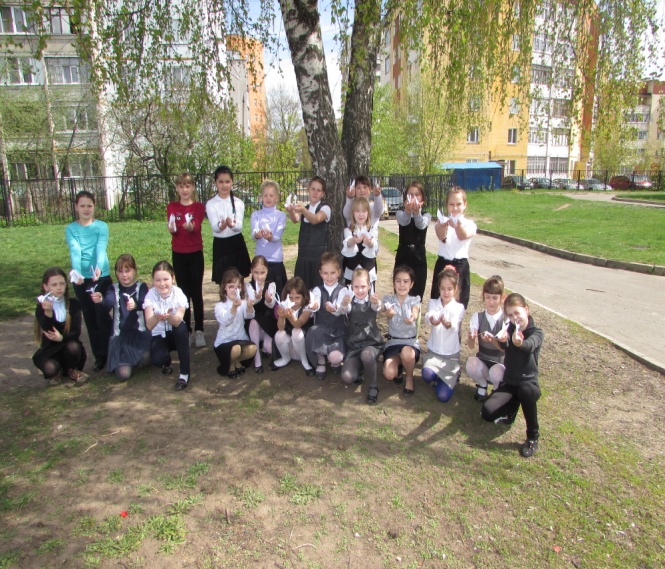 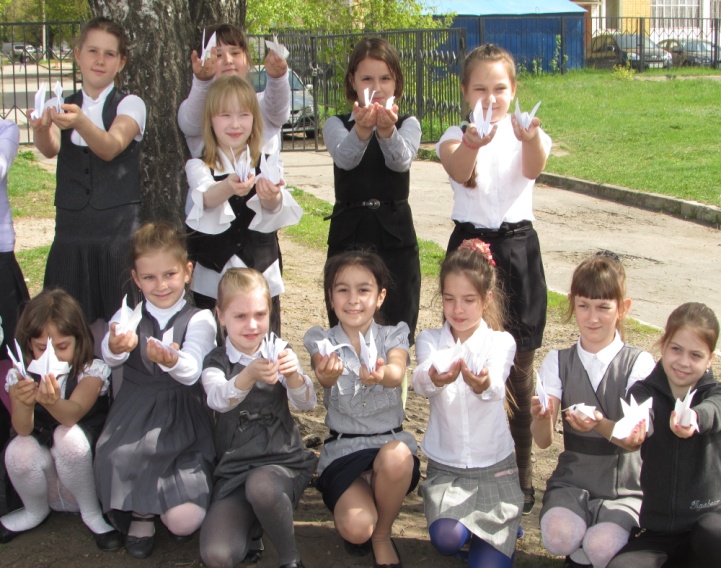 